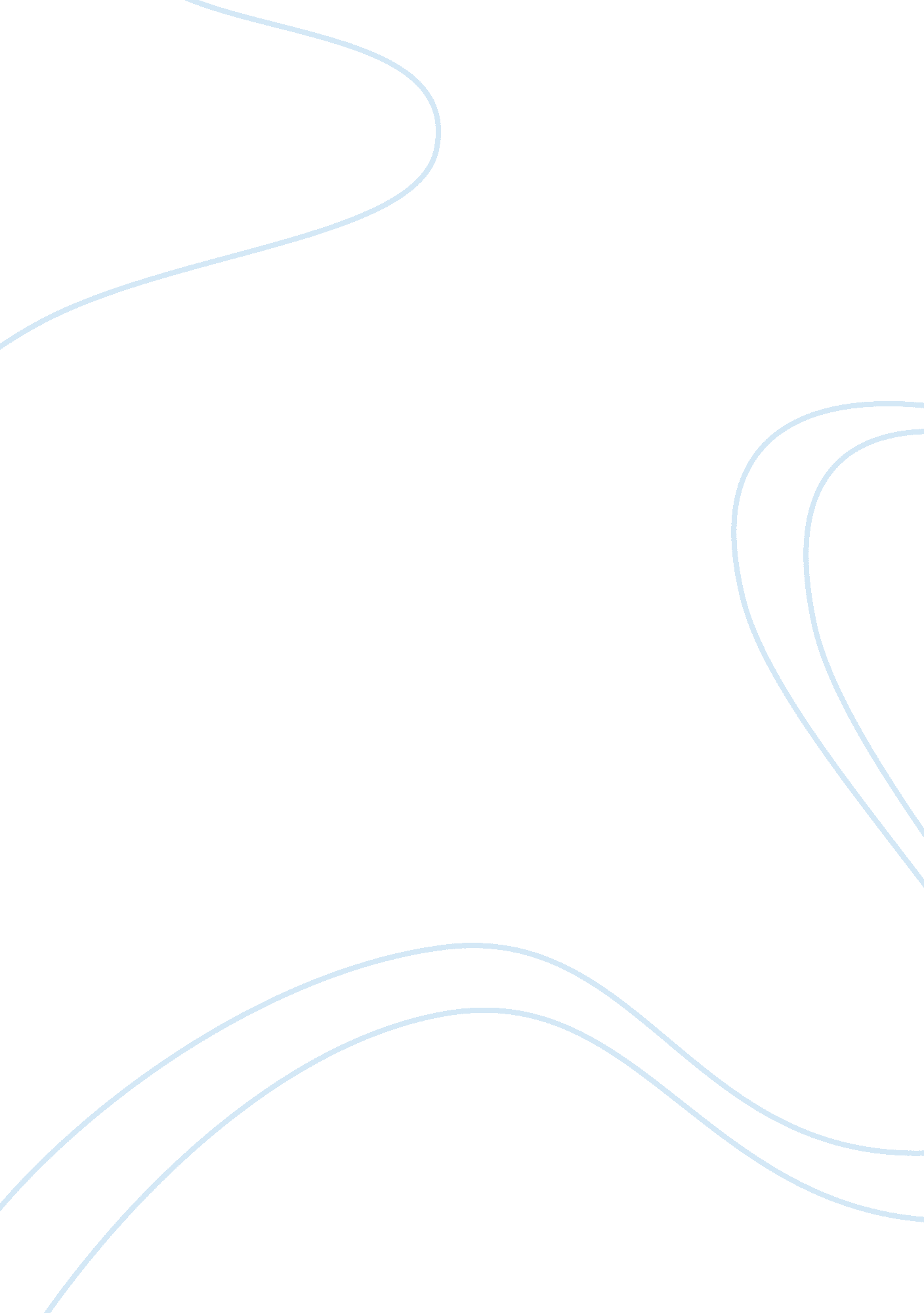 The british and paine’s argumentLife, Emotions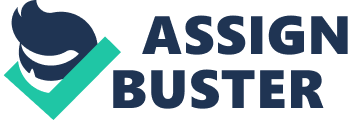 A person whose heart is firm, and whose conscience approves his conduct, they will pursue their principles unto death. 5. What opinion of offensive wars does Paine express in the final paragraph? “ Not all the treasures of the world, so far as believe, could have induced me to support an offensive war’. Meaning that he is not for a war with no purpose or cause. Although Paine is for war, he does not believe in an offensive war it seems unless under circumstances as these. 6. What does Paine mean when he refers to “ the summer soldier” and “ the sunshine patriot”? The soldiers that are only on duty and fighting during the summer time, when the conditions can be considered easier than in the winter time. 7. What is the point of Pain’s story about the tavern keeper at Mambo? To explain how some of the colonists are avoiding going to war, which really wasn’t possible at that point in time. 8. Name two emotions to which Paine appeals in his essay. I suppose you could count patriotic as an emotion. This is one thing feel come through the entire excerpt. He praises our soldiers and is all for war knowing America deserves freedom. Another emotion I feel come through at certain points is anger. I feel Paine is angry at the situation our country was in. It seemed he was angry some soldiers only fight when it’s easy but get the same credit as a soldier who fights year round. Paine seems angry about the taxes and binding too. 9. How might a colonist who had remained loyal to the British react to Pain’s argument? They would not like it. The British see what’s going on as fair. Yes they are taxing America immensely but they are also providing protection for the states. Loyalists would see the rules and tax’s fair. 10. Paine uses the aphorism “ the harder the conflict, the more glorious the triumph” to express his belief that hardships faced by the American forces during the war will make their eventual victory more meaningful. Find one more aphorism used in Pain’s essay and explain the point he is making with it. ‘ ‘ What we obtain too cheaply we esteem too lightly” is an aphorism from The Crisis. It means we value what we work hard for more than what we obtain for free. 